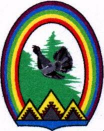 ДУМА ГОРОДА РАДУЖНЫЙХанты-Мансийского автономного округа – ЮгрыРЕШЕНИЕот 19 декабря 2019 года                                                                                № 520О плане работы Думы города на 2020 год	 Рассмотрев план работы Думы города на 2020 год, Дума города решила: 	Утвердить план работы Думы города на 2020 год согласно приложению к настоящему решению с последующим внесением изменений и дополнений.Председатель Думы города                                                            Г.П. БорщёвПриложение к решению Думы города от 19.12.2019 № 520ПЛАН РАБОТЫДумы города Радужный	на 2020 год_______________________________№ п\пНаименование вопросаСрок рассмотренияОтветственный за подготовку и внесение проекта1. Рассмотрение правовых актов1. Рассмотрение правовых актов1. Рассмотрение правовых актов1. Рассмотрение правовых актов1.1.О назначении публичных слушаний по внесению изменений в Устав города Радужныйв течение года, по мере необходимостиДума города Радужный1.2.О внесении изменений в Устав города Радужныйв течение года, по мере необходимостиДума города Радужный1.3.О внесении изменений в Регламент работы Думы города Радужный.в течение года, по мере необходимостиДума города Радужный1.4. О внесении изменений в бюджет города Радужный на 2020 год и плановый период 2021 и  2022 годов.в течение года, по мере необходимостиАдминистрация города Радужный1.5.Об исполнении бюджета города Радужный за 2019 год.майАдминистрация города Радужный1.6.О согласии на частичную замену дотации на выравнивание бюджетной обеспеченности муниципальных районов (городских округов) дополнительными нормативами отчислений от налога на доходы физических лиц.сентябрьАдминистрация города Радужный1.7.О бюджете города Радужный на 2021 год и плановый период 2022 и 2023 годов.декабрьАдминистрация города Радужный1.8.О ходе реализации решения Думы города Радужный от 31.10.2019 № 495 «О внесении изменений в решение Думы города от 27.06.2013 № 389 «Об утверждении Порядка отчуждения (продажи) гражданам жилых помещений коммерческого фонда использования, находящихся в собственности муниципального образования Ханты-Мансийского автономного округа – Югры городской округ город Радужный»апрельАдминистрация города Радужный1.9.О награждении знаком «За заслуги перед городом Радужный» и присвоении почётного звания «Почётный гражданин города Радужный»Июнь, при наличии ходатайствДума города Радужный1.10.О награждении Почётной грамотой и Благодарственным письмом Думы города Радужныйв течение года, по мере поступления ходатайствДума города Радужный1.11.Утверждение плана работы Думы города Радужный на 2021 год.декабрьДума города Радужный1.12.Внесение изменений в действующие нормативные правовые акты Думы города Радужный с целью приведения их в соответствие с действующим законодательством.в течение года, по мере необходимостиДума города Радужный, Администрация города Радужный2. Заслушивание отчётов, информаций 2. Заслушивание отчётов, информаций 2. Заслушивание отчётов, информаций 2. Заслушивание отчётов, информаций 2.1 Отчёт о деятельности главы города Радужный и деятельности администрации города Радужный в 2019 году.январьАдминистрация города Радужный2.2 О деятельности Отдела Министерства внутренних дел Российской Федерации по городу Радужный в 2019 году.январьОтдел Министерства внутренних дел РФ по городу Радужный2.3 Об итогах реализации муниципальной программы «Организация отдыха, оздоровления, занятости детей, подростков и молодежи города Радужный на 2019-2025 годы и на период до 2030 года» в 2019 годуфевральАдминистрация города Радужный2.4 Об итогах реализации муниципальной программы «Развитие образования в городе Радужный на 2019 – 2025 годы и на период до 2030 года» в 2019 годуфевральАдминистрация города Радужный2.5 О работе антинаркотической комиссии города Радужный в 2019 году.февральАдминистрация города Радужный2.6 Об итогах реализации муниципальной программы «Развитие муниципальной службы в администрации города Радужный на 2019-2025 годы и на период до 2030 года» в 2019 году.февральАдминистрация города Радужный2.7Об итогах реализации муниципальной программы «Формирование современной городской среды в городе Радужный на 2019-2025 годы и на период до 2030 года» в 2019 году.февральАдминистрация города Радужный2.8 О работе Счётной палаты города Радужный в 2019 году.мартСчётная палата города Радужный2.9 О работе отдела муниципального финансового контроля администрации города Радужный в 2019 году.мартАдминистрация города Радужный2.10 О работе Управления социальной защиты населения по г. Радужный в 2019 году.мартУправление социальной защиты населения по г. Радужный2.11 Об итогах реализации муниципальной программы «Социальная поддержка жителей города Радужный на 2019-2025 годы и на период до 2030 года» в 2019 годумартАдминистрация города Радужный2.12 Об итогах реализации муниципальной программы «Доступная среда в городе Радужный на 2019-2025 годы и на период до 2030 года» в 2019 году.мартАдминистрация города Радужный2.13 Об отчёте о деятельности председателя Думы города Радужный и деятельности Думы города Радужный в 2019 году.апрельДума города Радужный2.14 Об итогах реализации муниципальной программы «Развитие культуры в городе Радужный на 2019-2025 годы и на период до 2030 года» в 2019 году.апрельАдминистрация города Радужный2.15 Об итогах реализации муниципальной программы «Развитие физической культуры и спорта в городе Радужный на 2019-2025 годы и на период до 2030 года» в 2019 году.апрельАдминистрация города Радужный2.16 Об итогах реализации муниципальной программы «Обеспечение доступным и комфортным жильем жителей города Радужный в 2019-2025 годах и на период до 2030 года» в 2019 году.апрельАдминистрация города Радужный2.17 Об итогах реализации муниципальной программы «Развитие жилищно-коммунального комплекса и повышение энергетической эффективности в городе Радужный на 2019-2025 годы и на период до 2030 года» в 2019 году.апрельАдминистрация города Радужный2.18О результатах деятельности администрации города по обращению с отходами производства и потребления в 2019 годуапрельАдминистрация города Радужный2.19 Об итогах реализации муниципальной программы «Создание условий для эффективного решения вопросов местного значения и осуществления переданных в установленном порядке государственных полномочий на 2019-2025 годы и на период до 2030 года» в 2019 году.апрельАдминистрация города Радужный2.20 Об итогах реализации муниципальной программы «Управление муниципальными финансами города Радужный на 2019-2025 годы и на период до 2030 года» в 2019 году.майАдминистрация города Радужный2.21 Об организации отдыха, оздоровления, занятости детей и молодёжи города Радужный в 2020 году.майАдминистрация города Радужный2.22 Об итогах реализации муниципальной программы «Профилактика правонарушений в сфере общественного порядка, безопасности дорожного движения, незаконного оборота и злоупотребления наркотиками в городе Радужный на 2019-2025 годы и на период до 2030 года» в 2019 году.майАдминистрация города Радужный2.23 Об итогах реализации муниципальной программы «Защита населения и территорий от чрезвычайных ситуаций, обеспечение первичных мер пожарной безопасности в городе Радужный на 2019-2025 годы и на период до 2030 года» в 2019 году.майАдминистрация города Радужный2.24 Об итогах реализации муниципальной программы «Обеспечение экологической безопасности города Радужный на 2019-2025 годы и на период до 2030 года» в 2019 году.майАдминистрация города Радужный2.25 Об итогах реализации муниципальной программы «Развитие транспортной системы города Радужный на 2019-2025 годы и на период до 2030 года» в 2019 году.майАдминистрация города Радужный2.26 Об итогах работы предприятий жилищно-коммунального комплекса в осенне-зимний период 2019 – 2020 годов. июньАдминистрация города Радужный2.27 Об итогах реализации муниципальной программы «Развитие гражданского общества города Радужный на 2019-2025 годы и на период до 2030 года» в 2019 году.июньАдминистрация города Радужный2.28Об итогах реализации муниципальной программы «Укрепление межнационального и межконфессионального согласия,  профилактика экстремизма в городе Радужный на 2019-2025 годы и на период до 2030 года» в 2019 году.июньАдминистрация города Радужный2.29Об итогах реализации муниципальной программы «Управление муниципальным имуществом города Радужный на 2019-2025 годы и на период до 2030 года» в 2019 году.июньАдминистрация города Радужный2.30Об итогах реализации муниципальной программы «Информационное общество города Радужный  на 2019-2025 годы и на период до 2030 года» в 2019 году.июньАдминистрация города Радужный2.31О готовности образовательных организаций к новому 2020-2021 учебному году.сентябрьАдминистрация города Радужный2.32О готовности предприятий жилищно-коммунального комплекса к осенне-зимнему сезону 2020-2021 годов.сентябрьАдминистрация города Радужный2.33Об итогах реализации муниципальной программы «Развитие малого и среднего предпринимательства в городе Радужный на 2019-2025 годы и на период до 2030 года» в 2019 году.сентябрьАдминистрация города Радужный2.34Об итогах реализации муниципальной программы «Реализация отдельных государственных полномочий в сфере опеки и попечительства на 2019-2025 годы и на период до 2030 года» в 2019 году.сентябрьАдминистрация города Радужный2.35О работе казённого учреждения «Радужнинский центр занятости населения» в 2019 году.октябрьРадужнинский центр занятости населения.2.36Об информации о сборе жилищно-коммунальных платежей.ноябрьАдминистрация города Радужный3. Работа с избирателями3. Работа с избирателями3. Работа с избирателями3. Работа с избирателями№ п/пНаименование мероприятияСрокОтветственный3.1 Проведение приёма избирателей по личным вопросамВ течение года, еженедельно, согласно графикуДепутаты Думы города, Аппарат Думы города3.2Работа с письмами и обращениями, поступившими в Думу города по мере поступленияПредседатель Думы города,Депутаты Думы города, Аппарат Думы города3.3 Встречи председателя Думы города, депутатов Думы города с избирателями по итогам работы в 2019 году. март-апрель Председатель Думы города,Депутаты Думы города, Аппарат Думы города4. Вопросы по организации деятельности Думы города Радужный4. Вопросы по организации деятельности Думы города Радужный4. Вопросы по организации деятельности Думы города Радужный4. Вопросы по организации деятельности Думы города Радужный 4.1 Подготовка и проведение заседаний Думы города  В течение года, ежемесячноПредседатель Думы города, аппарат Думы города4.2 Подготовка и проведение рабочих заседаний Думы городаВ течение года, ежемесячноПредседатель Думы города, аппарат Думы города4.3.Подготовка и проведение депутатских слушаний:- по исполнению бюджета города за 2019 год- по утверждению бюджета города на 2021 год и плановый период 2022-2023 годов.- по иным вопросаммайдекабрьпо мере необходимостиПДК по бюджету, налогам и финансам,аппарат Думы города4.4 Участие председателя Думы города, депутатов Думы города в работе постоянных депутатских комиссий, а также в работе комиссий, организуемых по тем или иным вопросам администрацией города.В течение года, по мере необходимостиПредседатель Думы города,Депутаты Думы города4.5 Участие в заседания Координационного Совета представительных органов местного самоуправления Ханты-Мансийского автономного округа – Югры и Думы Ханты-Мансийского автономного округа - Югры ежеквартальноПредседатель Думы города4.6 Проведение правовой, антикоррупционной и юридико-технической экспертизы проектов решений Думы города.постоянноАппарат Думы города4.7 Проведение мониторинга правоприменения нормативных правовых актов Думы города.В течение года Аппарат Думы города4.8 Представление сведений о доходах, расходах, об имуществе и обязательствах имущественного характера депутатов Думы города (и членов их семей) в адрес Губернатора Ханты-Мансийского автономного округа - ЮгрыФевраль – апрельПредседатель Думы города,Депутаты Думы города,аппарат Думы города4.9  Размещение сведений о доходах, расходах, об имуществе и обязательствах имущественного характера депутатов Думы города (и членов их семей) на официальном сайте Думы городамайАппарат Думы города4.10 Внеплановые вопросыВ течение года, по мере необходимостиПредседатель Думы города,Депутаты Думы города,аппарат Думы города4.11 Обеспечение доступа к информации о деятельности Думы города.В течение годаАппарат Думы города,Пресс-секретарь председателя Думы города4.12 Наполнение разделов официального сайта Думы города, поддержание информации в разделах официального сайта в актуальном состоянии.еженедельноАппарат Думы города, пресс-секретарь председателя Думы города.